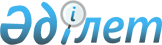 Об утверждении Положения о государственном контроле за использованием и охраной окружающей природной среды в Республике Казахстан
					
			Утративший силу
			
			
		
					Постановление Кабинета Министров Республики Казахстан от 18 декабря 1991 г. N 785. Утратило силу - постановлением Правительства РК от 9 февраля 2005 г. N 124 (P050124).
      Кабинет Министров Республики Казахстан постановляет: 
      Утвердить прилагаемое Положение о государственном контроле за использованием и охраной окружающей природной среды в Республике Казахстан. 
      Премьер-министр 
      Республики Казахстан 
                   о государственном контроле за использованием и охраной 
                     окружающей природной среды в Республике Казахстан<*> 
      Сноска. В тексте Положения слова "Государственным комитетом Республики Казахстан по экологии и природопользованию" и "Госкомэкологии    Республики Казахстан" заменены словами "Министерством экологии и биоресурсов Республики Казахстан" - постановлением Кабинета Министров Республики Казахстан от 9 октября 1992 г. N 856 
      1. Государственный контроль за использованием и охраной окружающей природной среды ставит своей задачей обеспечение выполнения всеми министерствами, государственными комитетами и ведомствами, предприятиями, учреждениями, организациями, гражданами, иностранными юридическими и физическими лицами требований Закона Республики Казахстан "Об охране окружающей природной среды в Казахской ССР" и других законодательных актов, норм и правил по охране окружающей природной среды и рациональному использованию природных ресурсов. 
      2. Государственный контроль в области охраны окружающей природной среды осуществляется Советами народных депутатов, главами местных администраций (в соответствии с Законом Республики Казахстан "О местном самоуправлении и местных Советах народных депутатов Казахской ССР"), Государственным комитетом Республики Казахстан по экологии и природопользованию (Госкомэкология Республики Казахстан) и его подразделениями на местах, иными специально уполномоченными органами в пределах их компетенции. 
      Сноска. В пункте 2 заменены слова - постановлением Кабинета Министров Республики Казахстан от 9 октября 1992 г. N 856. 
      4. В состав органов системы Госкомэкологии Республики Казахстан, осуществляющих государственный контроль за использованием и охраной природных ресурсов, входят: 
      Главное управление государственного контроля за использованием и охраной природных ресурсов; 
      Главное управление по охране животного мира; 
      Главное управление по охране рыбных запасов и контролю за природопользованием на рыбохозяйственных водоемах; 
      областные, городские и районные управления по зкологии и природопользованию и областные инспекции по охране животного мира.<*> 
      Сноска. Пункт 4 изменен постановлением Кабинета Министров Республики Казахстан от 9 октября 1992 г. N 856. 
      5. Руководство государственным контролем за использованием и охраной природных ресурсов в Республике Казахстан осуществляет Главный государственный инспектор Республики Казахстан по охране природы, являющийся одновременно по должности первым заместителем Председателя Госкомэкологии Республики Казахстан. 
      Заместителями главного государственного инспектора Республики Казахстан по охране природы являются начальник Главного управления государственного контроля за использованием и охраной природных ресурсов, начальник Главного управления по охране животного мира при Госкомэкологии Республики Казахстан, начальник Главного управления по охране рыбных запасов и контролю за природопользованием на рыбохозяйственных водоемах.<*> 
      Руководство государственным контролем за использованием и охраной природных ресурсов в области, городе и районе республики осуществляют главные государственные инспекторы области, города и района, являющиеся одновременно по должности заместителями председателей областных и председателями городских и районных управлений по экологии и природопользованию.<*> 
      Правами государственных инспекторов по охране природы наделяются и другие работники системы Госкомэкологии Республики Казахстан, осуществляющие государственный контроль за использованием и охраной природных ресурсов, в соответствии с перечнем, утверждаемым Госкомэкологией Республики Казахстан. 
      Сноска. Пункт 5 с изменениями, внесенными постановлением Кабинета Министров Республики Казахстан от 9 октября 1992 г. N 856. 
      6. Для выполнения возложенных задач органы государственного контроля за использованием и охраной окружающей природной среды Госкомэкологии Республики Казахстан: 
      осуществляют государственный контроль за природоохранной деятельностью министерств, государственных комитетов и ведомств, предприятий, учреждений и организаций, независимо от подчиненности и форм собственности, граждан, иностранных физических и юридических лиц в части: 
      - правильности ведения государственных кадастров, учета природных ресурсов; 
      - соблюдения требований по охране и использованию животного мира (в том числе рыбных запасов и других гидробионтов), правил охоты, ведения охотничьего хозяйства и рыболовства; 
      - выполнения правил ведения лесного хозяйства, порядка и норм пользования растительным миром (в том числе лесами), требований по их воспроизводству и охране; 
      - выполнения комплекса мероприятий по восстановлению и сохранению плодородия почв, защите земель от загрязнения и порчи, эрозии, дефляции, опустынивания и других вредных воздействий и процессов, экологически рациональной организации территории; 
      - соблюдения установленных норм и правил по применению, хранению, транспортировке, обезвреживанию и захоронению средств защиты растений, минеральных удобрений и других химических и биологических веществ, а также промышленных, бытовых и иных отходов; 
      - выполнения требований экологической безопасности при эксплуатации объектов атомной энергетики и источников ионизирующего излучения, а также при производстве, использовании, транспортировке, обезвреживании и захоронении радиоактивных веществ и отходов; 
      - рационального использования водных ресурсов, охраны поверхностных вод от засорения, загрязнения и истощения, соблюдения лимитов (норм) и правил водопотребления и водоотведения, а также режима использования вод, порядка и условий сброса сточных вод, выполнения правил эксплуатации накопителей сточных вод, водохозяйственных систем и водохранилищ, озер и других водоемов; 
      - соблюдения норм и правил по охране и использованию атмосферного воздуха, а также требований, связанных с искусственными изменениями состояния атмосферы и физическими воздействиями на окружающую природную среду; 
      - соблюдения установленного режима природоохранной деятельности заповедников и других особо охраняемых природных территорий и объектов; 
      - проведения рекреационных мероприятий, связанных с использованием природных объектов; 
      выдают и аннулируют в установленном порядке разрешения на: 
      - пользование животным миром (в том числе добычу рыбных ресурсов и других гидробионтов), ввоз и вывоз животных, их частей и дериватов за пределы Республики Казахстан, акклиматизацию и реакклиматизацию, расселение и интродукцию, а также отлов животных для коллекционных целей ( включая палеозоологические сборы); 
      - пользование растительным миром, ввоз и вывоз растений, их частей и семян за пределы Республики Казахстан, акклиматизацию и реакклиматизацию, а также сбор растений для создания ботанических коллекций ( включая палеоботанические сборы); 
      - пользование, хранение, транспортировку, захоронение и обезвреживание промышленных, бытовых и иных отходов (в том числе токсичных и радиоактивных); 
      - специальное водопользование, сбросы загрязняющих веществ в окружающую среду, проведение работ на водных объектах и в водоохранных зонах, а также в территориальных водах Республики Казахстан; 
      - выбросы загрязняющих веществ в атмосферу, потребление атмосферного воздуха для производственных нужд, проведение действий, направленных на искусственное изменение состояния атмосферы; 
      - другие виды специального природопользования; 
      - проведение работ по строительству, расширению и реконструкции объектов промышленного или иного назначения. 
      Имеют право делегировать функции выдачи разрешения на специальное природопользование иным специально уполномоченным органам, осуществляющим государственный контроль в области охраны природы; 
      организуют и координируют работу государственного, ведомственного, производственного и общественного контроля в области охраны окружающей природной среды; 
      участвуют в составе государственных комиссий по приемке в эксплуатацию законченных строительством объектов производственного и иного назначения. 
      7. К специально уполномоченным органам государственного контроля в области охраны окружающей природной среды относятся: 
      Государственный комитет Республики Казахстан по геологии и охране недр - в части охраны и рационального использования недр; 
      Государственный комитет Республики Казахстан по земельным отношениям и землеустройству - в части использования и охраны земель, воспроизводства их плодородия; 
      Государственный комитет Республики Казахстан по водным ресурсам - в части рационального использования и охраны водных ресурсов, сохранения и улучшения состояния рек, озер, водохранилищ и других водных источников; 
      (абз. шестой) Министерство внутренних дел Республики Казахстан - в части контроля за выбросами вредных веществ в атмосферу от автотранспортных средств, организации работы экологической милиции; 
      Министерство здравоохранения Республики Казахстан - в части контроля за соблюдением санитарно-гигиенических норм окружающей природной среды; 
      Государственный комитет Республики Казахстан по надзору за безопасным ведением работ в промышленности и горному надзору в части осуществления надзора за состоянием технической безопасности объектов, которые могут оказывать вредное влияние на окружающую среду; 
      (абз. десятый) Главное управление по гидрометеорологии при Кабинете Министров Республики Казахстан в части наблюдения за состоянием окружающей природной среды.<*> 
      Сноска. Пункт 7 с изменениями, внесенными постановлением Кабинета Министров Республики Казахстан от 9 октября 1992 г. N 856. 
      8. Права и обязанности специально уполномоченных органов, осуществляющих государственный контроль в области охраны окружающей природной среды, определяются положениями о них, составленными на основании действующих законодательных актов и утвержденными Кабинетом Министров Республики Казахстан. Координацию природоохранной деятельности этих органов осуществляет Госкомэкология Республики Казахстан. 
      Работники специально уполномоченных органов, осуществляющие государственный контроль за использованием и охраной природных ресурсов в Республике Казахстан, наделяются правами государственных инспекторов по охране природы в соответствии с их компетенцией. 
      9. Государственным инспекторам по охране природы в пределах их компетенции предоставлено право: 
      беспрепятственно посещать в любое время суток, при предъявлении служебного удостоверения установленного образца, предприятия, учреждения и организации и иные объекты, независимо от подчиненности и форм собственности, в том числе объекты военно-промышленного комплекса, заповедники и другие особо охраняемые территории, для проверки соблюдения требований природоохранительного законодательства; 
      получать в установленном порядке информацию и отчетность по вопросам использования и охраны окружающей природной среды; 
      привлекать для проверки при аварийных ситуациях научно-исследовательские учреждения, лаборатории, другие организации и предприятия; 
      составлять по результатам проверок акты и давать обязательные для исполнения предписания по выполнению требований природоохранительного законодательства; 
      при нарушениях требований природоохранительного законодательства в установленном порядке приостанавливать, ограничивать или запрещать: 
      - пользование природными ресурсами; 
      - производство, реализацию и эксплуатацию источников загрязнения окружающей природной среды (в том числе передвижных); 
      - пользование радиоактивными материалами; 
      - строительство, реконструкцию и расширение объектов промышленного или иного назаначения; 
      - проведение работ на территории заповедников и других особо охраняемых объектах природы, не предусмотренных положениями о режиме их использования; 
      - другие виды работ, оказывающие отрицательное влияние на состояние окружающей природной среды; 
      в соответствии с действующим законодательством производить остановку, задержание и досмотр транспортных средств, изъятие орудий совершения нарушений, незаконно добытой продукции, доставлять нарушителей в местный Совет народных депутатов для установления их личности и составления протокола; 
      рассматривать дела об административных правонарушениях и применять административные санкции в порядке, установленном законом; 
      вносить представления в соответствующие органы о лишении должностных лиц премии по итогам хозяйственной деятельности в случае невыполнения планов мероприятий по охране окружающей природной среды. 
      10. В случаях и в порядке, предусмотренных законодательством, государственные инспекторы по охране природы имеют право ношения, хранения и применения холодного и огнестрельного оружия. 
      11. Государственным инспекторам по охране природы выдается форменная одежда со знаками различия и удостоверение единого образца. 
      12. Для выполнения служебных функций государственные инспекторы по охране природы имеют право на первоочередное приобретение проездных билетов на все виды транспорта (при наличии командировочного удостоверения и удостоверения личности), а также обеспечиваются предприятиями, в которых производится проверка выполнения природоохранительных требований, необходимым транспортом, спецодеждой и помещением. 
      13. Государственные инспекторы по охране природы при выполнении служебных обязанностей находятся под защитой государства. Действия, препятствующие выполнению ими служебных обязанностей, влекут ответственность, установленную законодательством Республики Казахстан. 
      14. Граждане, общественные инспекторы по охране природы за активное содействие в деле защиты окружающей природной среды поощряются за счет части средств, взыскиваемых за нарушения природоохранительного законодательства. 
      15. Не допускается вмешательство какого-либо должностного лица или органа в процесс организации и осуществления государственного контроля за использованием и охраной природных ресурсов. 
      16. Решение государственного инспектора по охране природы обязательно для исполнения и может быть обжаловано вышестоящему государственному инспектору по охране природы. Решение Главного государственного инспектора Республики Казахстан по охране природы обязательно для исполнения всеми министерствами, государственными комитетами и ведомствами Республики Казахстан, предприятиями, учреждениями и организациями и может быть обжаловано в установленном законодательством порядке. 
      17. Органы государственного контроля за охраной природы и использованием природных ресурсов имеют эмблему - ведомственный знак, пломбир и другие необходимые для работы средства. 
					© 2012. РГП на ПХВ «Институт законодательства и правовой информации Республики Казахстан» Министерства юстиции Республики Казахстан
				Утверждено
постановлением Кабинета Министров
Республики Казахстан
от 18 декабря 1991 г. N 785 
 П О Л О Ж Е Н И Е